Please fill in the registration form below and return it to EUROPARC Federation at:  b.pais@europarc.orgI hereby register to participate in the seminar “Interpreting natural heritage, as part of our cultural identity in Europe’s Protected Areas”.My Contact information:Travel details:Continues on next pageOther information:Contacts:If any problems on your way to Siggen please use call the EUROPARC office +49 (0) 941 59935980 who will direct your call to the seminar organiser.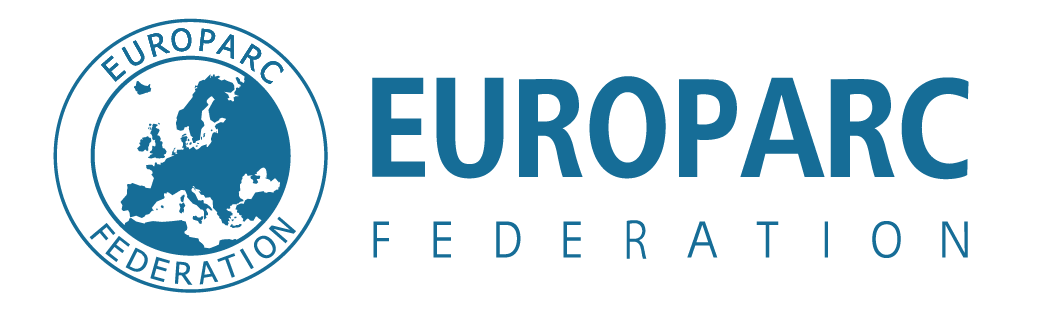 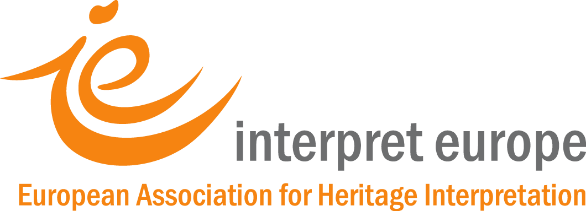 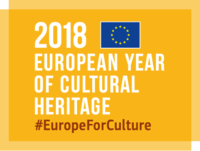 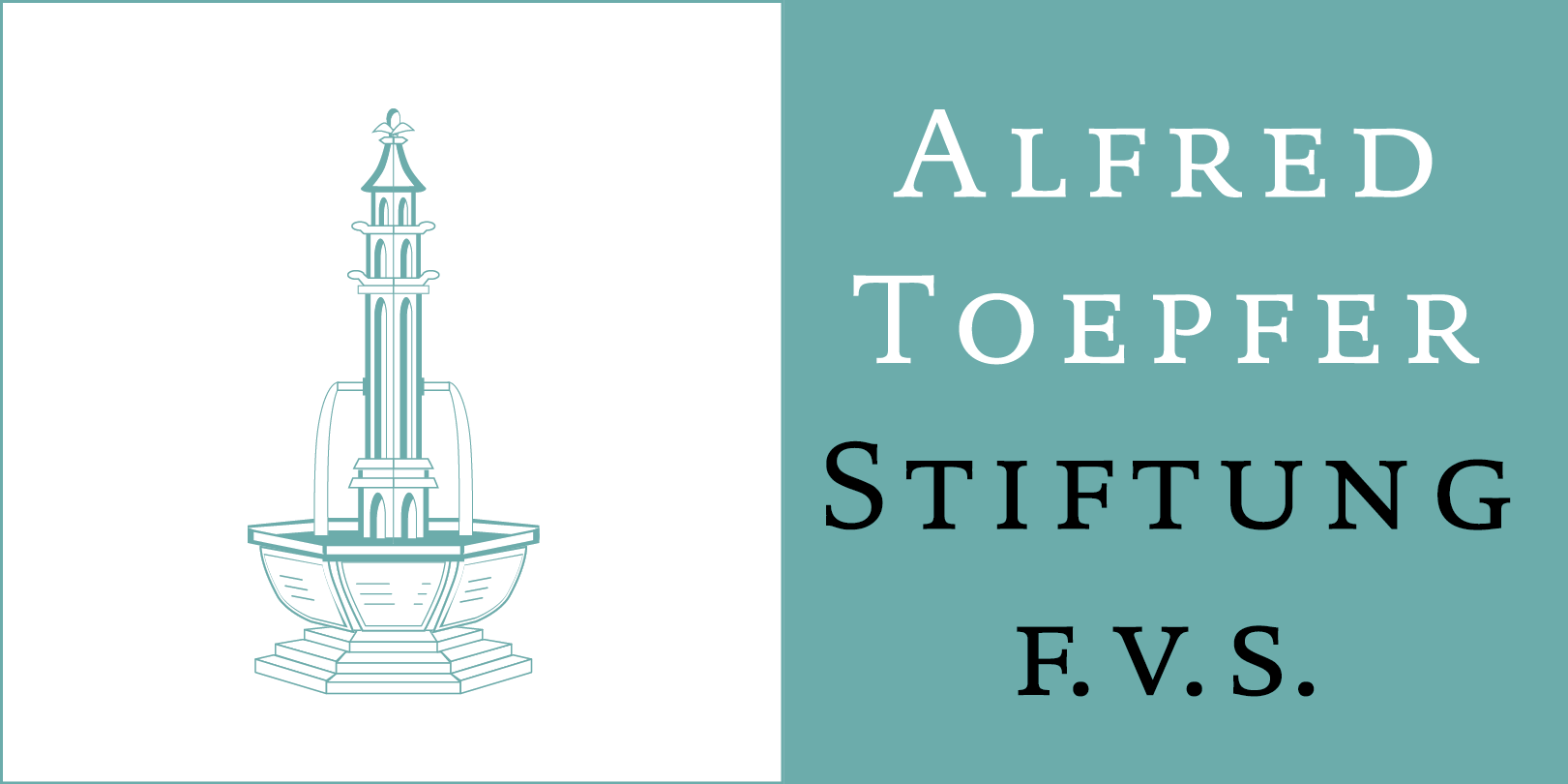 MrMrsName: Name: Institution/Organisation: Institution/Organisation: Address: Address: Country:Country:Telf.: Telf.: E-mail:E-mail:Skype (if applicable):Skype (if applicable):When do you expect to arrive? When are you leaving? Do you have any dietary requirements? Any other information you might find relevant:What is your position and role in your organisation?What is the reason for attending this Seminar?Will you be bringing a case study on this topic? Please tell us a bit about it.After attending the Seminar, how will you pass your knowledge onto other members of staff afterwards?